          Tu  -  TERZA UNIVERSITÀ -  2023/24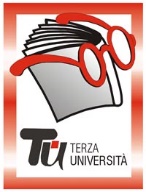                                                                Provincia – SECONDA  FASEGANDINOReferenti: Gandino: Graziella Gallizioli, cell. 329.1224261; Iscrizioni: trenta minuti prima di ciascun corsoCalendario  Modulo  n°125APPROCCIO ALLA CULTURA GIAPPONESEDocenteLuigi GattiGiornomercoledìOrario15.00-17.15PeriodoDal 10 gennaio al 28 febbraio 2024 (8 incontri - € 28,00)SedeBiblioteca piazza Vittorio VenetoArgomentoCULTURA E ANTROPOLOGIAPresentazioneL’obiettivo degli incontri è mostrare alcune caratteristiche dello stupefacente “Pianeta” chiamato Giappone. Storia dei sistemi di scrittura, etichetta a tavola, regole comportamentali in ambienti pubblici, religione ed ingresso ai templi, tradizioni, arti lente e folklore, principio di modestia e umiltà, cibo e ristorazione, sentimenti nascosti negli ideogrammi e altro ancora.Tutor110.01.2024Giappone, un "pianeta" stupefacente. Le Stagioni del Giappone217.01.2024Mitologia giapponese. Etichetta a tavola, Cibo e ristorazione324.01.2024Storia del Giappone. Entriamo in una casa giapponese431.01.2024Approccio alla lingua giapponese (1 di 2). Sentimenti nascosti negli ideogrammi507.02.2024Approccio alla lingua giapponese (2 di 2). Presentazione e saluti. Principio di modestia e umiltà614.02.2024Shintoismo, religione autoctona. Festività Nazionali, aspetti culturali e curiosità721.02.2024Il Buddismo in Giappone. Folklore, aspetti culturali e curiosità828.02.2024Ingresso a Templi e Santuari. Trasporti e norme comportamentali in ambienti pubblici 